Styremøte NIL Friidrettsgruppa                                                      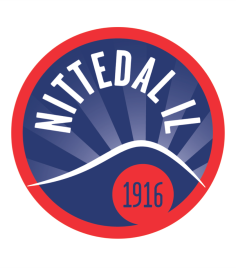 Innkalt til møtet: Ole Engebretsen, Hanne Tangen Nilsen, Terje Owrehagen, Petter Wessel, Kine Hjelkerud, Morten Hansen, Rannveig Øksne, Bjørn DalhusIkke tilstede: Møtedato:  28.11.2021Møtetidspunkt: 20.00-21.00Møtested: ArrangementshusetReferent: Hanne Tangen NilsenMøteleder: Hanne Tangen NilsenTids-pktSak19.15Styremøter 2. halvår 2022 Dato: 9.januar19.20-19.45Stevner, dugnad og arrangement– handlingsplan. Årshjulet.Loddugnad. Gjennomført 3 helger, 1 igjen. Vanskelig å få på plantasjen, må være tidligere ute. En del purring, noen som ikke kommer, men noen har blitt stående alene. Gått unna med lodd og premier.Grøtfest. Ikke all verdens påmelding enda. Legge ut en reminder og sende ut epost denne uka. Standard gjennomføring. Spør Torbjørn om Kahoot. Pokaler er bestilt, og Petter følger opp at alt er i rute. Perselistene og bestetider er laget.  Legges ut på mandag på web.Aksjonspunkter fra tidligere møterHanne sett på og returnert manualer til Bjørn.Rannveig. Sendt inn. Men sjekker summene som er sendt inn på.19.45-20.00Drift og anlegg - Årshjulet.Alle hekker er tatt inn. Nett er tatt inn.Den lille matta er ikke tatt inn.Tatt inn stor matte fra Bislett.Tar opp mye plass.Må få ryddet i det midtre rommet slik at det kan trenes der.Ryddet vekk telt i det midtre rommet – hvem kan kjøre det til NIL klubbhuset? Morten med hjelp fra Petter. De avtaler nærmere.AksjonspunkterMorten/. Printe ut sjekkliste vår/høst. Morten/Meike/Petter. Lage oversikt over inn og ut – vår og høst. Bjertneshallen.  Morten: Gressklippingsprosedyre sendes på sirk. Morten; Borre hull på vannhinderet.  84 cm mangler. Involverer Bjørn. Gjøre til våren.Kulesektor; sperret for å komme inn. Sendt mail til teknisk, men får ikke svar. Kontakter Ole. April. Beising siste rest skjer til våren.20.00-20.10Økonomi, ÅrshjuletPer september: Inntekter; 734.000Kostnader; 1025716Kommentar:InntekterFått 20.000 fra WurthFått kunstkataloginntekt 12.000LAM 87000222.000 i treningsavgift så langt. Rest 70.960 – purrer Inntekter fra Nittedalslekene: kun kiosk+parkering: 44.000+ 93.770Fakturert påmeldinger i år (av 102.00): 40.000 caUtestående inntekteeEgne påmeldte på stevner eksternt – ikke fakturert restanse august og ut året – ca 19.190Fakturering kommunen - 60.000. Til hvem sender vi? Fredrik Glans. Summere og fakturere.Idrettstilskudd 43.000Utestående treningsavgift 70.960 – jobbe for å få inn dette.Momskomp. 85.000Loddugnad 2 (45.000)Fearnley sponsor? 30.000? Får ikke tak i han.Utestående kostnaderI all hovedsak lønn 60.000++Litt til loddugnad++Litt til utstyrPrognose ut året:Vi har tatt en ekstrakostnad i år som ikke lå i budsjettet – innkjøp av klubbtøy for å unngå prisoppgang i 2023. Dette var en ekstrakostnad på kr. 60.000. I tillegg årlig lønnsjustering, inkl etterjustering fra 2019. Ca overskridelse lønn vs budsjett antas å bli 50.000.Med ca 70.000 i kostnader ut året, og med en antatt restanse på inntekt på 250.000-280.000 – mot budsjett 388.000, vil vi havne på ca resultat på -100.000,-. Dette er før evt fordeling overskudd fra hovedlaget. Det antas å ikke bli mye.AksjonspunkterNy søkemulighet. Innspill fra Petter tidligere på kr 22.000. (utstyr). Tar det ved første mulighet i 2023.Godkjent søknad på 50.000  fra sp.stiftelsen dnb– men ber om at de utbetales i 2023. Hanne i januar.20.10-20.20Sportslig – orientering statusNM senior terreng. 7 i junior-klassen Didrik Røssum Jensen, Mats Daviknes Andreassen ble nr 4 i gutter 16 år.Nordisk mesterskap – ble Didrik Røssum Jensen nummer 11Hanne tar en nærmere prat med MeikeSpond, oppmennOle; sjekker mulighet for en sponsor.Vært i dialog med Sparebank1.Vurdere eget opplegg for toppsatsning. Etablert et miljø for eldre utøvere som satser.Leie inn eksterne trenerressurs. Budsjett på 200.000 hvert år i 5 år.20.2020.25Hovedlaget  – orienteringSendt inn innspill på kandidater til talen, stipend osv.20.25EventueltNYE MEDLEMMER I KIOSKteam og styre.Få ut informasjon om behov med litt beskrivelse av omfang, oppgaverKiosk; Gruppeleder.  Sendes ut nå i nov/des-overgangen.KlubbtøyØkonomiDugnadsgjeng – Morten har sendt innspill. Sendt ut? Respons?Få ut mail etter høstferien. Hanne/Terje